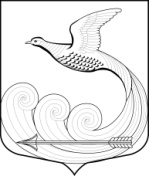 Глава местной администрациимуниципального образования Кипенское сельское поселениемуниципального образования Ломоносовского муниципального районаЛенинградской областиПОСТАНОВЛЕНИЕ18.06.2013  г.  №  58д. КипеньОб утверждении муниципальной целевой программы «Капитальный ремонт и ремонт дворовых территорий многоквартирных домов, проездов к дворовым территориям многоквартирных домов населенных пунктов муниципального образования Кипенское сельское поселение; капитальный ремонт и ремонт автомобильных дорог общего пользования местного значения, в том числе в населенных пунктах муниципального образования Кипенское сельское поселение на 2013 год и плановый период 2014-2020 годы»В соответствии с Федеральным законом от 06.10.2003 № 131-ФЗ (ред. от 25.12.2012) "Об общих принципах организации местного самоуправления в Российской Федерации", Федеральным законом от 08.11.2007 № 257-ФЗ (ред. от 03.12.2012) "Об автомобильных дорогах и о дорожной деятельности в Российской Федерации и о внесении изменений в отдельные законодательные акты Российской Федерации"ПОСТАНОВЛЯЮ:1. Утвердить прилагаемую муниципальную целевую программу «Капитальный ремонт и ремонт дворовых территорий многоквартирных домов, проездов к дворовым территориям многоквартирных домов населенных пунктов муниципального образования Кипенское сельское поселение; капитальный ремонт и ремонт автомобильных дорог общего пользования местного значения, в том числе в населенных пунктах муниципального образования Кипенское сельское поселение на 2013 год и плановый период 2014-2020 годы».2. Контроль за исполнением настоящего  постановления  оставляю за собой.3. Настоящее решение вступает в силу после его опубликования.И.о.   главы местной администрации МО Кипенское сельское поселение                                           Н. Н. ОвчаровМуниципальная целевая программа«Капитальный ремонт и ремонт дворовых территорий многоквартирных домов, проездов к дворовым территориям многоквартирных домов населенных пунктов муниципального образования Кипенское сельское поселение; капитальный ремонт и ремонт автомобильных дорог общего пользования местного значения, в том числе в населенных пунктах муниципального образования Кипенское сельское поселение на 2013 год и плановый период 2014-2020 годы» Ленинградская область2013Паспорт программы2. Характеристика поселенияАдминистративным центром МО Кипенское сельское поселение является деревня Кипень. На территории поселения расположено 11 населённых пунктов - 3 посёлка и 8 деревень:- Кипень, деревня, административный центр- Келози, деревня- Волковицы, деревня- Дом отдыха «Волковицы», посёлок- Глухово, деревня- Глухово (Лесопитомник), посёлок- Трудовик, деревня- Витино, деревня- Черемыкино, деревня- Черемыкинская Школа, посёлок- Шундорово, деревня.Кипенское сельское поселение граничит: с Гостилицким, Ропшинским, Русско-Высоцким сельскими поселениями  Ломоносовского муниципального района, Гатчинским муниципальным районом, Волосовским муниципальным районом.Согласно последним данным, полученным в результате переписи населения, численность постоянного населения МО Кипенское сельское поселение составляет 5108 человек, из них около 70% граждан трудоспособного возраста, 20% старше трудоспособного возраста, 10% младше трудоспособного возраста. Численность населения на 01.01.2013 года составляет 5378 человек. Число родившихся в 2012 году 43 человека. Коэффициент рождаемости в 2012 году составил 7,9.Протяженность автомобильных дорог общего пользования местного значения – 27,435 км.Протяженность автомобильных дорог (асфальтовое покрытие) – 7,400 км, муниципальной собственности – 3,070 км.Общая протяженность грунтовых дорог с естественным покрытием внутри границ населенных пунктов МО Кипенское сельское поселение – 17,035 км.3. Основные проблемы, на решение которых направлена программаРешение задач благоустройства необходимо проводить программно-целевым методом. Программа разработана на основании Федерального закона от 06 октября 2003 года № 131 «Об общих принципах организации местного самоуправления в Российской Федерации» и  конкретизирует целевые критерии развития благоустройства муниципального образования Кипенское сельское поселение МО Ломоносовский муниципальный район Ленинградской области (далее – поселение) на 2013 – 2020 годы.Повышение уровня качества проживания граждан является необходимым условием для стабилизации и подъема экономики. Повышение уровня благоустройства территории стимулирует позитивные тенденции в социально-экономическом развитии поселения и, как следствие, повышение качества жизни населения.Имеющиеся объекты благоустройства, расположенные на территории поселения, не обеспечивают растущие потребности и не удовлетворяют современным требованиям, предъявляемым к их качеству, а уровень износа продолжает увеличиваться.Финансово-экономические механизмы, обеспечивающие восстановление, ремонт существующих объектов благоустройства и транспортной инфраструктуры, а так же строительство новых, недостаточно эффективны, так как решение проблемы требует комплексного подхода.Помимо указанных общих проблем, имеются также специфические, влияющие на уровень благоустройства территории:- повышенный уровень эксплуатационных нагрузок на объекты благоустройства и транспортной инфраструктуры;- развитие дорожной сети и обеспеченность жилых домов и общественных зданий парковками не соответствует темпам автомобилизации;- отсутствие необходимого количества тротуаров;- необходимость обеспечения повышенных требований к уровню экологии, эстетическому и архитектурному облику поселения; - не обеспечен доступ по автодорогам с твердым покрытием к местам перспективной застройки под жилищное строительство.Отрицательные тенденции в динамике изменения уровня благоустройства территорий обусловлены наличием следующих факторов:- высоким уровнем физического, морального и экономического износа дорожного покрытия. На сегодняшний момент износ дорожного покрытия,  пешеходных дорожек и тротуаров достигает 70 %; - снижением уровня общей культуры населения, выражающимся в отсутствии бережливого отношения к объектам муниципальной собственности.Существующий уровень благоустройства и состояние транспортной инфраструктуры не отвечают техническим требованиям  и иным нормативным актам, что является причиной:- снижения уровня безопасности движения;- снижения уровня комфортности проживания.Ремонт и реконструкция имеющихся и создание новых объектов благоустройства и транспортной инфраструктуры в сложившихся условиях является ключевой задачей органов местного самоуправления. Без реализации неотложных мер по повышению уровня благоустройства территории нельзя добиться эффективного обслуживания экономики и населения, а также обеспечить в полной мере безопасность жизнедеятельности и охрану окружающей среды.Таким образом, проблема низкого уровня благоустройства и развития транспортной инфраструктуры поселения представляет собой широкий круг взаимосвязанных технических, экономических и организационных вопросов, решение которых должно опираться на последние достижения в данной области и учитывать:- соответствие уровня благоустройства и развития транспортной инфраструктуры общим направлениям социально-экономического развития;- опережающее развитие системы автомобильных и пешеходных дорог по сравнению с другими отраслями экономики, что позволит снять ограничения, накладываемые требованиями к коммуникациям в области производства и реализации товаров и услуг населению и социальной сфере.Программа полностью соответствует приоритетам социально-экономического развития муниципального образования на среднесрочную перспективу. Реализация Программы направлена на достижение следующих результатов:- создание условий для улучшения качества жизни населения;- осуществление мероприятий по обеспечению безопасности жизнедеятельности и сохранения окружающей среды;- развитие положительных тенденций в создании благоприятной среды жизнедеятельности; - повышение степени удовлетворенности населения уровнем благоустройства; - улучшение технического состояния отдельных объектов благоустройства; - улучшение санитарного и экологического состояния поселения; - повышение уровня эстетики поселения.4. Основные мероприятия программыОсновные мероприятия программы, на 2013 год и плановый период 2014-2020 годы, приведены в приложении № 1 и № 2 к Муниципальной целевой программе «Капитальный ремонт и ремонт дворовых территорий многоквартирных домов, проездов к дворовым территориям многоквартирных домов населенных пунктов муниципального образования Кипенское сельское поселение; капитальный ремонт и ремонт автомобильных дорог общего пользования местного значения, в том числе в населенных пунктах муниципального образования Кипенское сельское поселение на 2013 год и плановый период 2014-2020 годы».5.  Ожидаемые результаты от реализации программыВ результате реализации Программы ожидается:- появление положительных тенденций в создании благоприятной среды жизнедеятельности населения; - повышение степени удовлетворенности населения уровнем благоустройства территории;- улучшение технического состояния отдельных объектов благоустройства (улично-дорожной сети, существующей ливневой инженерной сети, знаков транспортных коммуникаций, мест захоронений, мест воинских захоронений и т.д.)- улучшение санитарного и экологического состояния территории Кипенского сельского поселения; - повышение уровня эстетики и архитектурного облика поселков и деревень; - создание условий, обеспечивающих комфортные условия для жизни, работы и отдыха населения на территории МО Кипенское сельское поселение;- привлечение разных социальных слоев населения к участию по благоустройству поселения;- координация деятельности предприятий, обеспечивающих благоустройство населенных пунктов и предприятий, имеющих на балансе инженерные сети, что позволит исключить случаи раскопки инженерных сетей на вновь отремонтированных объектах благоустройства и обеспечит восстановление благоустройства после проведения ремонтных работ.УТВЕРЖДЕНОПостановлением главы местной администрации
МО Кипенское сельское поселение
 МО Ломоносовский муниципальный
 район Ленинградской области
от ___________  №  ______                                                                                                 (приложение) Наименование ПрограммыМуниципальная целевая программа «Капитальный ремонт и ремонт дворовых территорий многоквартирных домов, проездов к дворовым территориям многоквартирных домов населенных пунктов муниципального образования Кипенское сельское поселение; капитальный ремонт и ремонт автомобильных дорог общего пользования местного значения, в том числе в населенных пунктах муниципального образования Кипенское сельское поселение на 2013 год и плановый период 2014-2020 годы» (далее – Программа)Основание разработки ПрограммыФедеральный закон от 06.10.2003 № 131-ФЗ (ред. от 25.12.2012) "Об общих принципах организации местного самоуправления в Российской Федерации"2. Федеральный закон от 08.11.2007 № 257-ФЗ (ред. от 03.12.2012) "Об автомобильных дорогах и о дорожной деятельности в Российской Федерации и о внесении изменений в отдельные законодательные акты Российской Федерации"Муниципальныезаказчики ПрограммыМО Кипенское сельское поселение МО Ломоносовский муниципальный район Ленинградской областиОсновной разработчикместная администрация МО Кипенское сельское поселение МО  Ломоносовский муниципальный район Ленинградской областиУтверждение ПрограммыПрограмма утверждается решением совета депутатов МО Кипенское сельское поселение и подлежит опубликованию в официальных средствах массовой информации МО Кипенское сельское поселение.Исполнители Программы местная администрация МО Кипенское сельское поселение МО  Ломоносовский муниципальный район Ленинградской области Цели ПрограммыЦели Программы:- повышение уровня качества жизни населения;- создание комфортной среды проживания;- сохранение окружающей среды и объектов культурного наследия.Задачи Программы  Задачи Программы:- сбор и систематизация существующих данных;- выделение основных направлений работ;- разработка системы мероприятий по каждому направлению;- составление адресных программ;- реализация всей комплексной программы благоустройства в установленные сроки.Сроки и этапы реализации Программы2013 год, плановый период 2014-2020 годовОбъемы и источники финансирования ПрограммыОбщий объем финансирования по Программе на 2013 год составляет 1296,676  тыс. руб., в том числе:из средств  бюджета Ленинградской области 
1170,886 тыс. руб.из средств местного бюджета 125,79 тыс. руб.Объемы финансирования на 2014 – 2020 годы будут уточнены в соответствующих периодахПеречень основных разделов ПрограммыОсновные мероприятия, предусмотренные в Программе: Капитальный ремонт и ремонт дворовых территорий многоквартирных домов, проездов к дворовым территориям многоквартирных домов населенных пунктов муниципального образования Кипенское сельское поселение.Капитальный ремонт и ремонт автомобильных дорог общего пользования местного значения, в том числе в населенных пунктах муниципального образования Кипенское сельское поселение.Ожидаемые конечные 
результаты 
реализации ПрограммыРезультаты от реализации Программы: - развитие положительных тенденций в создании благоприятной среды жизнедеятельности; 
- повышение степени удовлетворенности населения уровнем благоустройства; 
- улучшение технического состояния отдельных объектов транспортной инфраструктуры.Приложение № 1 к Муниципальной целевой программе «Капитальный ремонт и ремонт дворовых территорий многоквартирных домов, проездов к дворовым территориям многоквартирных домов населенных пунктов МО Кипенское сельское поселение; капитальный ремонт и ремонт автомобильных дорог общего пользования местного значения, в т.ч. в населенных пунктах МО Кипенское сельское поселение на 2013 год и плановый период на 2014 -2020 годы» в 2013 годуПриложение № 1 к Муниципальной целевой программе «Капитальный ремонт и ремонт дворовых территорий многоквартирных домов, проездов к дворовым территориям многоквартирных домов населенных пунктов МО Кипенское сельское поселение; капитальный ремонт и ремонт автомобильных дорог общего пользования местного значения, в т.ч. в населенных пунктах МО Кипенское сельское поселение на 2013 год и плановый период на 2014 -2020 годы» в 2013 годуПриложение № 1 к Муниципальной целевой программе «Капитальный ремонт и ремонт дворовых территорий многоквартирных домов, проездов к дворовым территориям многоквартирных домов населенных пунктов МО Кипенское сельское поселение; капитальный ремонт и ремонт автомобильных дорог общего пользования местного значения, в т.ч. в населенных пунктах МО Кипенское сельское поселение на 2013 год и плановый период на 2014 -2020 годы» в 2013 годуПриложение № 1 к Муниципальной целевой программе «Капитальный ремонт и ремонт дворовых территорий многоквартирных домов, проездов к дворовым территориям многоквартирных домов населенных пунктов МО Кипенское сельское поселение; капитальный ремонт и ремонт автомобильных дорог общего пользования местного значения, в т.ч. в населенных пунктах МО Кипенское сельское поселение на 2013 год и плановый период на 2014 -2020 годы» в 2013 годуПриложение № 1 к Муниципальной целевой программе «Капитальный ремонт и ремонт дворовых территорий многоквартирных домов, проездов к дворовым территориям многоквартирных домов населенных пунктов МО Кипенское сельское поселение; капитальный ремонт и ремонт автомобильных дорог общего пользования местного значения, в т.ч. в населенных пунктах МО Кипенское сельское поселение на 2013 год и плановый период на 2014 -2020 годы» в 2013 году№ п.пНаименование объектаМатериалМеро-приятиеСумма,тыс.руб.1Ремонт дворовой территории дома № 11 по Ропшинскому шоссе, д. КипеньАсфальтРемонт946,4212Ремонт участка от дома № 1 до дома № 8  ул. Садовая в д. КелозиАсфальтРемонт350,255Приложение № 2 к Муниципальной целевой программе «Капитальный ремонт и ремонт дворовых территорий многоквартирных домов, проездов к дворовым территориям многоквартирных домов населенных пунктов МО Кипенское сельское поселение; капитальный ремонт и ремонт автомобильных дорог общего пользования местного значения, в т.ч. в населенных пунктах МО Кипенское сельское поселение на 2013 год и плановый период на 2014 -2020 годы» на плановый период 2014-2020 годыПриложение № 2 к Муниципальной целевой программе «Капитальный ремонт и ремонт дворовых территорий многоквартирных домов, проездов к дворовым территориям многоквартирных домов населенных пунктов МО Кипенское сельское поселение; капитальный ремонт и ремонт автомобильных дорог общего пользования местного значения, в т.ч. в населенных пунктах МО Кипенское сельское поселение на 2013 год и плановый период на 2014 -2020 годы» на плановый период 2014-2020 годыПриложение № 2 к Муниципальной целевой программе «Капитальный ремонт и ремонт дворовых территорий многоквартирных домов, проездов к дворовым территориям многоквартирных домов населенных пунктов МО Кипенское сельское поселение; капитальный ремонт и ремонт автомобильных дорог общего пользования местного значения, в т.ч. в населенных пунктах МО Кипенское сельское поселение на 2013 год и плановый период на 2014 -2020 годы» на плановый период 2014-2020 годыПриложение № 2 к Муниципальной целевой программе «Капитальный ремонт и ремонт дворовых территорий многоквартирных домов, проездов к дворовым территориям многоквартирных домов населенных пунктов МО Кипенское сельское поселение; капитальный ремонт и ремонт автомобильных дорог общего пользования местного значения, в т.ч. в населенных пунктах МО Кипенское сельское поселение на 2013 год и плановый период на 2014 -2020 годы» на плановый период 2014-2020 годы№ п.пНаименование объектаМатериалМероприятие1Проезд к дворовой территории д. Кипень Ропшинское шоссе, дом 15АсфальтРемонт2Дворовая территория  д. Кипень Ропшинское шоссе, дом 15АсфальтРемонт3Дворовая территория  д. Кипень Ропшинское шоссе, дом 21АсфальтРемонт4Дворовая территория  д. Кипень Ропшинское шоссе, дом 17АсфальтРемонт5Дворовая территория  д. Кипень Ропшинское шоссе, дом 9АсфальтРемонт6Дворовая территория  д. Кипень Ропшинское шоссе, дом 1аАсфальтРемонт7Дворовая территория  д. Кипень Ропшинское шоссе, дом 3аАсфальтРемонт8Проезд к дворовой территории д. Кипень Нарвское шоссе, д. 31АсфальтРемонт9Дворовая территория  д. Кипень Нарвское шоссе, д. 31АсфальтРемонт10Дворовая территория  д. Кипень Нарвское шоссе, д. 33АсфальтРемонт11Дворовая территория  д. Кипень Нарвское шоссе, д. 33аАсфальтРемонт12Проезд к дворовой территории д. Кипень Нарвское шоссе, д. 33аАсфальтРемонт13Проезд к дворовой территории д. Кипень Нарвское шоссе, д. 39АсфальтРемонт14Дворовая территория  д. Кипень Нарвское шоссе, д. 39АсфальтРемонт15Проезд к дворовой территории д. Кипень Нарвское шоссе, д.43АсфальтРемонт16Дворовая территория  д. Кипень Нарвское шоссе, д.43АсфальтРемонт17Дворовая территория  д. Кипень Нарвское шоссе, д.43аАсфальтРемонт18Проезд к дворовой территории д. Кипень Ропшинское шоссе, дом 78АсфальтРемонт19Дворовая территория  д. Кипень Ропшинское шоссе, дом 78АсфальтРемонт20Проезд к дворовой территории д. Кипень Ропшинское шоссе, дом 80АсфальтРемонт21Дворовая территория  д. Кипень Ропшинское шоссе, дом 80АсфальтРемонт22Дворовая территория  д. Кипень Ропшинское шоссе, дом 86АсфальтРемонт23Проезд к дворовой территории д. Кипень Ропшинское шоссе, дом 88АсфальтРемонт24Дворовая территория  д. Кипень Ропшинское шоссе, дом 88АсфальтРемонт25Дворовая территория  д. Кипень Ропшинское шоссе, дом 90АсфальтРемонт26Проезд к дворовой территории д. Кипень Ропшинское шоссе, дом 94АсфальтРемонт27Дворовая территория  д. Кипень Ропшинское шоссе, дом 94АсфальтРемонт28Проезд к дворовой территории д. Витино, дом 5АсфальтРемонт29Дворовая территория д. Витино, дом 1 - 5АсфальтРемонт30Проезд к дворовой территории д. Келози, дом 10АсфальтРемонт31Дворовая территория д. Келози, дом 10АсфальтРемонт32Дворовая территория д. Келози, дом 10АсфальтРемонт33Проезд к дворовой территории д. Келози, дом 7АсфальтРемонт34Дворовая территория д. Келози, дом 7АсфальтРемонт35Проезд к дворовой территории д. Келози, 1АсфальтРемонт36Дворовая территория д. Келози, дом 1АсфальтРемонт37Дворовая территория д. Келози, Парковая ул., дом 1 аАсфальтРемонт38Дворовая территория д. Келози, дом 2АсфальтРемонт39Дворовая территория д. Келози, дом 3АсфальтРемонт40Дворовая территория д. Келози, дом 4АсфальтРемонт41Дворовая территория д. Келози, дом 5АсфальтРемонт42Проезд к дворовой территории д. Келози, 5АсфальтРемонт43Подъезд к п. Черемыкинская ШколащебеньРемонт 44Улица  ЗеленаяД.  ЧеремыкиноЧастн. секторгрунтРемонт45Улица  СиреневаяД.  ЧеремыкиноЧастн. секторгрунтРемонт46Улица  СолнечнаяД.  ЧеремыкиноЧастн. секторгрунтРемонт47Улица  ЛесогорскаяЧастн. секторгрунтРемонт48Улица  Поселковая Д.  ЧеремыкиноЧастн. секторгрунтРемонт49Улица  Молодежная(Част.сект. участки  по  105 обл.  закону)грунтПроекти-рование50Улица  Поселковая(Част.сект. участки  по  105 обл.  закону)грунтПроекти-рование51Проезды д. ВитиногрунтРемонт 52Проезды по д. Витино к ул. ФедоровагрунтРемонт 53д. Витиноул. ФедороваАсфальтРемонт54Подъезд к кладбищу д. ВитиноАсфальтРемонт55д. Трудовик (главная улица) АсфальтРемонт56Подъезд к д. ТрудовикАсфальтРемонт57Улица  Объездная(Част.сект. участки  по  105 обл.  закону)грунтПроекти-рование58Подъезд  (охр. зона)(Част.сект. участки  по  105 обл.  закону)грунтПроекти-рование59Улица  Гражданская(Част.сект. участки  по  105 обл.  закону)грунтПроекти-рование60Улица  Народная(Част.сект. участки  по  105 обл.  закону)грунтПроекти-рование61Проезд, д. Трудовик(105-оз  обл.  закону)грунтПроекти-рование62д. Кипень, ул. Новостроек-2(част. сект.)грунтРемонт63Ул. Полевая(частн. сект.)грунтРемонт64Ул. ФабричнаягрунтРемонт65Ул. КузнечнаягрунтРемонт66Ул. ЛуговаягрунтРемонт67Березовая  аллеягрунтРемонт68Ул. НоваягрунтРемонт69Проезды по д. ВолковицыгрунтРемонт70Проезд по д. Волковицы (вместе с ул. Центральной)АсфальтРемонт71п. Дом отдыха «Волковицыул. ПоселковаягрунтРемонт72п. Дом отдыха «Волковицы, ул. СанаторнаягрунтРемонт73п. Дом отдыха «Волковицы», ул. МайскаягрунтРемонт74Проезды  по д. ГлуховогрунтРемонт75Дорога  по ГлуховоАсфальтРемонт76Дорога  по Глухово и п.Глухово (Лесопиоим ник)Бетон Ремонт77Ул. Новостроек(частн.сект.)грунтРемонт78Ул. ЯгоднаягрунтРемонт79Ул. ОзернаягрунтРемонт80Проезды(частн. сект.)грунтПроекти-рование81Ул. Лесная (частн. сект.)грунтРемонт82Ул. Водопроводная(частн.сект.)грунтРемонт83Ул. ТополинаягрунтРемонт